云端共研优思路 群策群力助申报——双流区名园长叶美蓉工作室课题组5月研讨活动为进一步完善、规范市级课题申报书，为成功申报市级课题《提升新建幼儿园园本教研活动有效性的实践研究》，2022年5月16日，双流区名园长叶美蓉工作室课题组全体成员相聚云端，聚焦“市级课题方案研讨与修改”，开展了一场特别的课题研讨会。本次会议，重点研讨了四个方面的内容：一是，聚焦“核心概念”，探讨了教研和园本教研的关系和区别，并就园本教研在本研究中的定义进行了再次优化；二是，针对“研究思路”，探讨了思路内在的逻辑关系，并就关键词的表述、循环图的表征进行了深入地交流；三是，针对“研究措施”，探讨了阐述的层级及具体适宜程度，并就标题的凝练和措施的浓缩进行了梳理；四是，针对“研究基础”，探讨了前期研究成果的内容取舍，并基于实际增加了“教研活动模式运用后教研氛围更浓”的内容。整个研讨过程中，在师父的引领下，大家各抒己见，群策群力，有困惑的提出，有思维的碰撞，有观点的交锋，有师父的指导，有优化的结果。大家纷纷表示收获颇丰。最后，我们就接下来工作的落实，进行了人员分工和时间安排，申报工作按照预设的方向有序进行着。此次研讨活动不仅是对市级课题方案研讨与优化，更是一场教育科研培训的思维盛宴。我们课题组将以此次研讨申报为契机，以“科研”促进“教研”，以“教研”撬动“保教质量”，快速提升区域内新建园所的办园品质。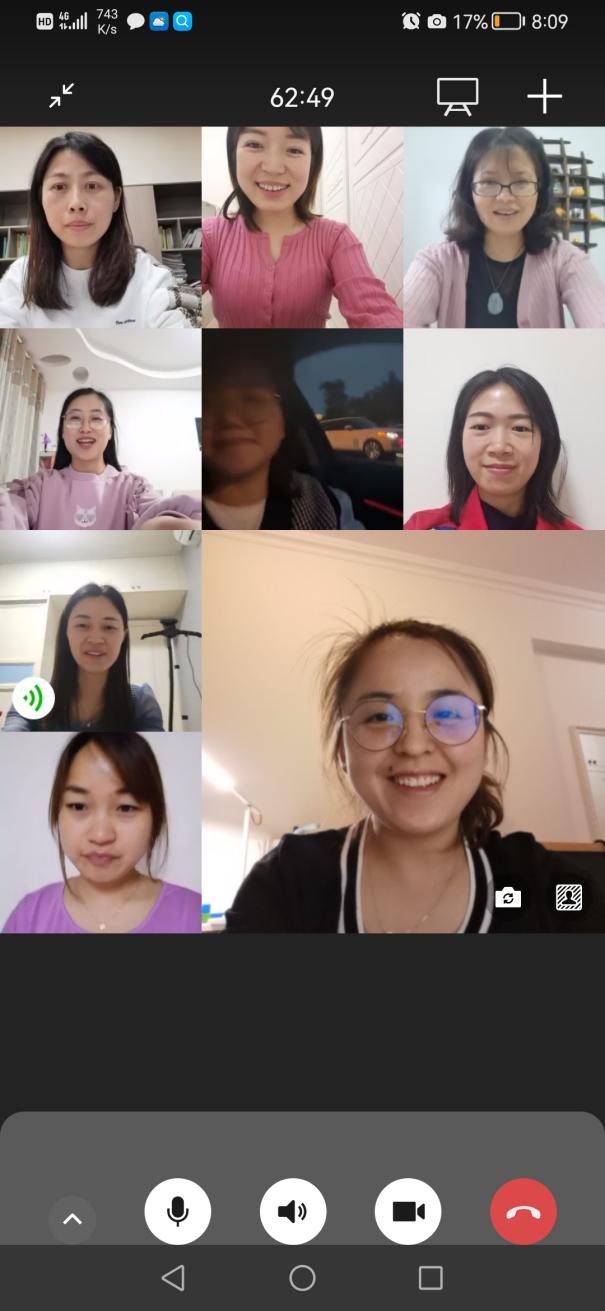 